Table 1. Demographic Data of Patients with Penicillin AllergiesTable 2.  Patient ICD-10 codes for acute allergic reactionTable 3. Cases in which a broader spectrum or more toxic antibiotic was prescribed as a result of an allergy alertFigure 1. Sample Interruptive Penicillin Allergy Alert Displayed to Providers When any Beta-Lactam is Ordered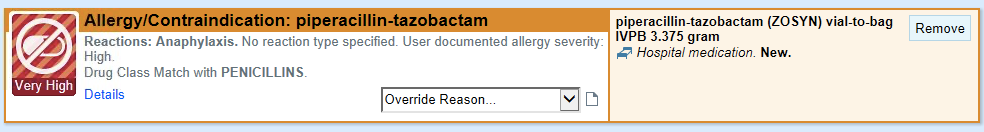 Age (median)69Female Sex 14505 (63.8%)RaceWhite17445 (76.8%)Black or African American3374 (14.8%)Asian895 (3.9%)American Indian/Alaska Native43 (0.2%)Native Hawaiian or Pacific Islander27 (0.1%)Other 859 (3.8%)Unknown 75 (0.3%)Ethnicity Non-Hispanic 20323 (89.5%)Hispanic2299 (10.1%)Unknown 95 (0.4%)Payor Medicare11603 (51.0%)Medicaid1320 (5.8%)Commercial 8437 (37.1%)Other/Unknown 1358 (5.9%)ICD-10DescriptionL50.0Allergic UrticariaT36.0X1APoisoning by penicillins, accidental (unintentional), initial encounterT36.0X4APoisoning by penicillins, undetermined, initial encounterT36.0X5AAdverse effect of penicillins, initial encounterT36.1X1APoisoning by cephalosporins and other beta-lactam antibiotics, accidental (unintentional), initial encounterT36.1X5AAdverse effect of cephalosporins and other beta-lactam antibiotics, initial encounterT36.1X4APoisoning by cephalosporins and other beta-lactam antibiotics, undetermined, initial encounterT88.6XXAAnaphylactic reaction due to adverse effect of correct drug or medicament properly administered, initial encounterT78.40XAAllergy, unspecified, initial encounterT78.2XXAAnaphylactic shock, unspecified, initial encounterT78.40XDAllergy, unspecified, subsequent encounterT78.49XAOther allergy, initial encounterT78.49XDOther allergy, subsequent encounterPatient BackgroundMedication Allergy and ReactionAntibiotic Order that Triggered Interruptive AlertAlternative Antibiotic Given(Instead of original beta-lactam order)Previously Tolerated Beta-LactamLikely preferred management41F presenting with nephrolithiasis and possible pyelonephritis versus cystitis Penicillin caused hivesCefotaximeCiprofloxacinCephalexin capsules given in 2 separate, prior ED visits.Amoxicillin-clavulanate tablet given in 1 prior ED visit.IV cefotaxime given in 1 prior ED visitIV cefotetan given in 1 prior ED visit.Penicillin V given in 2 separate, prior ED visits.3rd generation cephalosporin 34F with history of type 1 DM and renal transplant with E. coli pyelonephritisPenicillin caused rashCephalexinCiprofloxacinIV ceftriaxone 1g administered daily for 3 doses during same hospitalization. Patient was discharged later in the day on same day of last ceftriaxone dose.Cephalosporin58F with history of recurrent nephrolithiasis who developed severe hydronephrosis and required nephrostomy tube placement, requiring peri-procedural antibioticsPiperacillin-tazobactam caused the patient to feel "sick to my stomach"CeftriaxoneTrimethoprim-sulfamethoxazolePatient reported she had been taking cephalexin as an outpatient.3rd generation cephalosporin 70M with history of heart failure secondary to amyloidosis who underwent orthotopic heart transplantation and received periprocedural antibioticsAmoxicillin caused rashCefazolinVancomycin and aztreonamIV cefazolin 1g administered q8hours for 3 doses in previous hospitalization.
IV cefotaxime 2g administered q8hours for 5 doses in previous hospitalization.Cefazolin 87F with a history of heart failure and asthma who received antibiotics to cover for HAPPenicillin caused anaphylaxisPiperacillin-tazobactamAztreonamIV ceftriaxone administered once in previous hospitalization.
IV cefotaxime administered 9 times in previous hospitalization.
IV cefazolin administered 16 times in previous hospitalization.4th generation cephalosporin